Департамент образования города МосквыГосударственное автономное образовательное учреждениевысшего образования города Москвы«Московский городской педагогический университет»Юридический институтКафедра государственно-правовых дисциплинРАБОЧАЯ ПРОГРАММА  ПРОИЗВОДСТВЕННОЙ (НАУЧНО-ИССЛЕДОВАТЕЛЬСКОЙ)ПРАКТИКИНаправления подготовки 40.04.01 (030900) ЮриспруденцияПрофиль подготовки Организация и деятельность государственных и муниципальных органов власти в городе МосквеМосква2016Рабочая программа составлена в соответствии с Федеральным государственным образовательным стандартом высшего профессионального образования по направлению подготовки 40.04.01 (030900) Юриспруденция, утвержденным Приказом Министерства образования и науки Российской Федерации от 14 декабря 2010 г. № 1763.Разработчики:ГАОУ ВО МГПУ, кафедра государственно-правовых   дисциплин, доцент Ю.В. ГавриловаГАОУ ВО МГПУ, кафедра государственно-правовых   дисциплин, доцент А.Ю. ЦаревЭксперты:ГАОУ ВО МГПУ, кафедра государственно-правовых дисциплин, доцент Т.В. Корчагина   Рабочая программа производственной практики одобрена на заседании кафедры государственно-правовых дисциплинПротокол № 7 от « 26 » мая 2016 г.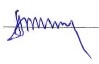 Заведующий кафедрой                                          к.ю.н., доцент Царёв Алексей Юрьевич                         СОГЛАСОВАНО:Заведующий выпускающей кафедрой                        к.ю.н., доцент Царёв А.Ю.Рабочая программа производственной практики   утверждена ученым советом юридического института.Протокол № 10 от « 23 » июня 2016 г. 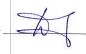 Директор института                                                      к.и.н., доцент Ростиславлев Дмитрий АлександровичЦели производственной (научно-исследовательской) практики:Производственная (научно-исследовательская) практика магистрантов, обучающихся по специальности «юриспруденция», имеет целью закрепление и углубление теоретических знаний в области юриспруденции, овладение научной юридической методологией, приобретение практического опыта и навыков научной работы, формирование проектного мышления.Непосредственная цель производственной (научно-исследовательской) практики – подготовить обучающихся к написанию магистерской диссертации. Данная задача решается через овладение практическими основами научного исследования – составления библиографии, пользования архивами, сбора материалов, обработки и анализа материалов, написания научного эссе (статьи). В целом, производственная (научно-исследовательская) практика рассматривается как предварительный этап подготовки магистерской диссертации.Задачи производственной (научно-исследовательской) практики:ознакомить с постановкой и организацией научных исследований теоретического и прикладного характера в высшем учебном заведении;сформировать практические навыки и способности к проектированию и реализации исследовательских программ в средних и высших учебных заведениях;овладеть приемами и методами исследовательской работы в системе образования и в сфере юриспруденции;принять участие в исследованиях, проводимых кафедрой, вузом, иными научными и учебными учреждениями, различными государственными органами;овладеть методологией научного исследования актуальных проблем конституционного и муниципального права;- изучить особенности российских конституционно-правовых институтов с точки зрения их соотношения с теоретическими конструкциями, российской традицией и зарубежным опытом; - изучить практику реализации конституционного и муниципального законодательства;- изучить специфики реальной практики государственного строительства;- усвоить содержание и качественную характеристику тенденций развития основных институтов отечественного и зарубежного конституционного и муниципального права;- развить аналитические способности обучающихся   в процессе усвоения вопросов теории конституционного права и прогнозирования развития отдельных конституционно-правовых институтов; - совершенствовать умение творчески толковать и применять конституционно-правовые нормы и нормы муниципального права, разрешать типичные ситуации; - создать условия для развития критического, самостоятельного мышления, формирования активной гражданской позиции и развитой правовой культуры, укрепления интереса к общественной жизни.Производственная (научно-исследовательская) практика, носящая познавательно-учебный, информационно-научный, культурно-просветительский и воспитательный характер, направлена на формирование у обучающихся теоретических знаний, гуманистического мировоззрения, основанного на концептуальных положениях, закрепляющих основы конституционного строя российского государства, уважительного отношения к Конституции России как Основному Закону государства, развитие стремления участвовать в общественной и государственной жизни, реализовывать свои права и выполнять конституционные обязанности, проявляя при этом гражданскую позицию, профессиональную этику и правовую культуру.В ходе освоения программы производственной (научно-исследовательской) практики обучающиеся применяют знания, полученные в результате изучения других дисциплин, формируют успешную методику и методологию научного поиска и анализа конституционно-правовых явлений, а также, получая представление о конституционных основах иных отраслей права, выявляют межотраслевые и межпредметные связи. 3. Место  производственной (научно-исследовательской)  практики в структуре программы магистратуры.  	Производственная (научно-исследовательская) практика является обязательной, входит в состав вариативной части Блока 2 ( Б.2.2.2), осуществляется в 3 семестре (4 недели) и в 5 семестре (6 недель).Общая трудоемкость практики составляет 540 часов, что составляет 15 зачетных единиц.4. Способы и формы проведения производственной (научно-исследовательской) практики   Производственная (научно-исследовательская) практика является общеобязательным разделом образовательной программы обучающихся. Она представляет собой вид учебных занятий, непосредственно ориентированный на профессионально-практическую подготовку обучающихся.Производственная (научно-исследовательская) практика обучающихся осуществляется в вузе, научно-исследовательском институте, органах государственной власти, правоохранительных органах и решает задачи овладения магистрантом методологией и методикой научно-исследовательской работы, использования современных информационных технологий в юриспруденции, приобретения умений и навыков получения, обработки, хранения и распространения научной правовой информации.При организации практики необходимо исходить из того, что конечной целью подготовки обучающихся является формирование системы умений и навыков, позволяющих выпускнику магистратуры стать ученым-исследователем, владеющим современными методами и методиками научного познания, готовым к самостоятельной научно-исследовательской работе в сфере юриспруденции.Производственная (научно-исследовательская) практика направлена на овладение исследовательскими умениями и навыками, составляющими целостный алгоритм решения научных проблем. Поэтому наиболее эффективной организационной формой практики является проектная работа. 5. Место и время проведения производственной (научно-исследовательской) практикиОсновными базами, где проходят практику обучающиеся по программе магистратуры, являются кафедра государственно-правовых дисциплин ГАОУ ВО МГПУ, иные научные и образовательные учреждения, научные институты, аналитические центры, общественные и государственные организации. Производственную (научно-исследовательскую) практику организует кафедра, осуществляющая подготовку магистров, по согласованию с заинтересованными организациями (учреждениями).6. Планируемые результаты обучения при прохождении практики В результате обучения при прохождении практики обучающийся должен обладать следующими общекультурными компетенциями (ОК):осознанием социальной значимости своей будущей профессии, проявлением нетерпимости к коррупционному поведению, уважительным отношением к праву и закону, обладанием достаточным уровнем профессионального правосознания (ОК-1);способностью добросовестно исполнять профессиональные обязанности, соблюдать принципы этики юриста (ОК-2);способностью совершенствовать и развивать свой интеллектуальный и общекультурный уровень (ОК-3);способностью свободно пользоваться русским и иностранным языками как средством делового общения (ОК-4);компетентным использованием на практике приобретенных умений и навыков в организации исследовательских работ, в управлении коллективом (ОК-5).профессиональными компетенциями (ПК):в правотворческой деятельности:способностью разрабатывать нормативные правовые акты (ПК-1);в правоприменительной деятельности:способностью квалифицированно применять нормативные правовые акты в конкретных сферах юридической деятельности, реализовывать нормы материального и процессуального права в профессиональной деятельности (ПК-2);в правоохранительной деятельности:готовностью к выполнению должностных обязанностей по обеспечению законности и правопорядка, безопасности личности, общества, государства (ПК-3);способностью выявлять, пресекать, раскрывать и расследовать правонарушения и преступления (ПК-4);способностью осуществлять предупреждение правонарушений, выявлять и устранять причины и условия, способствующие их совершению (ПК-5);способностью выявлять, давать оценку и содействовать пресечению коррупционного поведения (ПК-6);в экспертно-консультационной деятельности:способностью квалифицированно толковать нормативные правовые акты (ПК-7);способностью принимать участие в проведении юридической экспертизы проектов нормативных правовых актов, в том числе в целях выявления в них положений, способствующих созданию условий для проявления коррупции, давать квалифицированные юридические заключения и консультации в конкретных сферах юридической деятельности (ПК-8);в организационно-управленческой деятельности:способностью принимать оптимальные управленческие решения (ПК-9);способностью воспринимать, анализировать и реализовывать управленческие инновации в профессиональной деятельности (ПК-10);в научно-исследовательской деятельности:способностью квалифицированно проводить научные исследования в области права (ПК-11);в педагогической деятельности:способностью преподавать юридические дисциплины на высоком теоретическом и методическом уровне (ПК-12);способностью управлять самостоятельной работой обучающихся (ПК-13);способностью организовывать и проводить педагогические исследования (ПК-14);способностью эффективно осуществлять правовое воспитание (ПК-15).7. Объем практики в зачетных единицах (15 з.е.)  и ее продолжительность в неделях (10 недель).8. Структура и содержание производственной (научно-исследовательской) практики9. Описание форм промежуточной аттестации обучающихся по практике По итогам практики магистрант составляет отчет. Руководитель практики рассматривает отчет, проводит собеседование с обучающимся и оценивает результаты в форме дифференцированного зачета.10. Образовательные, научно-исследовательские и научно-производственные технологии, используемые на производственной (научно-исследовательской) практике Учебно-методическое обеспечение самостоятельной работы обучающихся на производственной (научно-исследовательской) практике До выхода на практику обучающийся  должен: - согласовать место прохождения практики с руководителем практики от кафедры (научным руководителем);- на кафедре ознакомиться с программой прохождения практики, целями и задачами, а также взять образцы отчета о практике; - посетить организационное собрание по вопросам прохождения практики. В ходе прохождения практики обучающийся обязан: - своевременно прибыть на место прохождения практики; - добросовестно и качество выполнять программу практики; - соблюдать технику безопасности, трудовую (служебную) дисциплину, установленный порядок в организациях – базах прохождения практик; - изучать и собирать необходимые для защиты практики учебно- методические материалы и нормативные документы; - подготовить по окончании практики письменный отчет с приложением необходимых материалов, которые подлежат сдаче на кафедру.     12. Учебно-методическое и информационное обеспечение производственной (научно-исследовательской) практикиА) Нормативное правовое обеспечение:- Федеральный закон Российской Федерации от 29 декабря . N 273-ФЗ «Об образовании в Российской Федерации»;- Приказ Министерства образования и науки РФ от 15.02.2005 № 40 «О реализации положений Болонской декларации в системе высшего профессионального образования Российской Федерации»;– Нормативно-методические документы Минобрнауки России;– Устав Государственного бюджетного образовательного учреждения высшего образования города Москвы «Московский городской педагогический университет»;Б) Учебно-методическое обеспечение:  Основная литература:Керимов Д. А. Методология права: Предмет, функции, проблемы философии права. М.: СГУ, 2008.Кузин Ф. А. Магистерская диссертация: методика написания, правила оформления и порядок защиты. М.: Ось-89, 1998.Мальцев Г. В. Социальные основания права. М.: Норма, 2007.Нерсесянц В. С. Философия права. М.: Норма, 2008.Марченко М. Н. Проблемы теории государства и права. В 2-х т. – М.:Проспект, Велби, 2008.Сорокина Ю.В. Введение в философию права. М.: Норма, 2008. Честнов И.Л. История политических и правовых учений: теоретико-методологическое введение: Учебное пособие. СПб., 2009.Сырых В. М. Логические основания общей теории права: Элементный состав. В 2-х т. – М.: Юр. Дом. «Юстицинформ», 2000.Методология юридической науки: состояние, проблемы, перспективы: [Сборник статей]. Вып.1 / Отв. ред. М. Н. Марченко; МГУ им. М. В. Ломоносова; Ассоциация юридических вузов. – М.: Юрист, 2006. Теоретико-методологические проблемы права. Вып. 2 / Под ред.        М. Н. Марченко. – М.: Зерцало-М, 2007. – 392 с.Кожевников В. В. Методология и история права: Уч. пособие. В 2-      х ч. Часть 1. – Омск: Изд-во Омского гос. университета, 2008. Протасов В. Н. Некоторые вопросы правовой метатеории/      В. Н. Протасов // Государство и право. – 2009. – № 11. – с. 85–89.Рузавин Г. И. Методология научного познания / Г. И. Рузавин. –М.: Юнити, 2009.Авакьян, С. А. Конституционное право России: в 2-х т.: учеб. курс: учеб. пособие для студентов вузов, обучающихся по направлению и спец. «Юриспруденция». Т. 2 / С. А. Авакьян; Мос. гос. ун-т им. М. В. Ломоносова, Юрид. фак.. – 2-е изд., перераб. и доп., 3-е изд., стер. – М.: Юристъ, 2007, 2010. – 778 сАвакьян С.А. Конституционное право России: Практикум. М., 2007.Авакьян С.А. Библиография по конституционному и  муниципальному праву России. М., 2007.Баглай М.Б. Конституционное право Российской Федерации. М., 2007.Безуглов А.А., Солдатов С.А. Конституционное право России. В 3 т. М., 2001- 2002.Витрук Н.В. Верность Конституции: Монография. М., 2008.Енгибарян Р. Сравнительное конституционное право. Учебник. М., 2005.Зорькин В.Д. Современный мир, право и Конституция. М., 2010.Из истории создания Конституции Российской федерации. Конституционная комиссия: стенограммы, материалы, документы (1990-1993 гг.): В 6 т. М., 2007, 2008, 2009.Конституционное право России: сб. нормативных актов/ сост. С.А.Авакьян. М., 2007.Козлова Е.И., Кутафин О.Е. Конституционное право России. М., 2009.Колюшин Е.И. Конституционное право России: курс лекций. М., 2006.Конституционное право России/ Отв. ред. А.Н. Кокотов, М.И. Кукушкин. М., 2007.Конституционное право России/ Под. ред. Н.А. Михалевой. М., 2006.Конституционное право России. Курс лекций / Отв. ред. Ю.Л. Шульженко. М., 2007.Конюхова И.А. Конституционное право Российской Федерации. Общая часть. Курс лекций. М., 2006.Конституционное право. Энциклопедический словарь / Отв. ред. С.А. Авакьян. М., 2000.Конституция Российской Федерации в решениях Конституционного Суда России. М., 2005.Конституция Российской Федерации. Постатейный научно-практический комментарий коллектива ученых-правоведов. VII. Издание 2. / Под рук. О.Е. Кутафина. М.: Издатель: Агентство (ЗАО) «Библиотечка «Российской газеты», 2003 – 2004.Комментарий к Конституции Российской Федерации/ под общ. Ред. Л.В.Лазарева. 3-е изд. М., 2009.Комментарий к Конституции Российской Федерации/ Под ред. В.Д.Зорькина, Л.В.Лазарева. М., 2009.Крусс В.И. Теория конституционного правопользования. М., 2007.Кутафин О.Е. Российский конституционализм. М., 2008.Лазарев Л.В. Правовые позиции Конституционного Суда России. 2-е изд., доп. М., 2008.Митюков М.А. Библография по конституционному правосудию. М., 2008.Медушевский А.Н. Сравнительное конституционное право и политические институты. Курс лекций. М., 2002.Сравнительное конституционное право / Отв. ред. В.Е. Чиркин. М., 2002.Чиркин В.Е. Конституционное право России. М., 2009.Чиркин В.Е. Конституция: российская модель. М., 2004.Чиркин В.Е. Конституционное право России. Практикум. М., 2004.Шаповал В.Н. Сравнительное конституционное право. Киев, 2007Эбзеев Б.С. Человек, народ, государство в конституционном строе Российской Федерации. М., 2005.Авакьян С.А. Конституция Российской Федерации: природа, эволюция, современность. М., 2000. Арановский К.В. Конституционная традиция в российской среде. СПб., 2003.Азаров А.Я. Зашита прав человека. Международные и российские механизмы. М., 2000.Богданова Н.А. Система науки конституционного права. М., 2001.Булаков О.Н. Парламентское право в Российской Федерации. М., 2004.Витрук Н.В. Конституционное правосудие в России (1991 – 2001 гг). Очерки теории и практики. М., 2001.Гаджиев Г.А. Конституционные принципы рыночной экономики. М., 2004 .Головистикова А.Н., Грудцына Л.Ю. Права человека: учебник. М., 2008.Гражданские права человека: современные проблемы теории и практики / Под ред. Ф.М. Рудинского. Волгоград, 2004. Конституция как символ эпохи: В 2 т. / Под ред. С.А. Авакьяна. Т. 1. М: Изд-во МГУ, 2004Краснов М.А., Кряжков В.А. Толковый словарь конституционных терминов и понятий. М. 2002.  Кутафин О.Е. Источники конституционного права Российской Федерации. М., 2000.Кутафин О.Е. Неприкосновенность в конституционном праве Российской Федерации. М., 2004.Лучин В.О. Конституционные нормы и правоотношения. Учебное пособие. М., 1997.Лучин В.О. Конституция Российской Федерации. Проблемы реализации. М., 2002.Мазаев В.Д. Публичная собственность в России: конституционные основы. М., 2004.Марченко М.Н. Государственный суверенитет: проблемы определения понятия и содержания // Правоведение. 2003. № 1.Марченко М.Н. Источники права. М., 2005.Медушевский А.Н. Теория конституционных циклов. М., 2005Права и свободы человека и гражданина. Научно-практический комментарий к Главе 2 Конституции РФ / Под ред. К.А. Экштайна. М., 2000.Права человека и процессы глобализации современного мира / Отв. ред. Е.А. Лукашева. М., 2007юПряхина Т.М. Конституционная доктрина Российской федерации. М.. 2006.Российский конституционализм: политический режим в региональном контексте. М., 2000.Российский федерализм: конституционные предпосылки и политическая реальность. М., 2000.Румянцев О.Г. Основы конституционного строя России. М., 1994.Рудинский Ф.М. Наука прав человека и проблемы конституционного права. М., 2006.Рудинский Ф.М. Универсальная концепция прав человека и современная Россия.// Право и права человека. М., 1998.Теоретические проблемы российского конституционализма / Под ред. Хабриевой. М., 2000.Шайо А. Самоограничение власти (краткий курс конституционализма): Пер. с венг. М., 2001.Харбиева Т.Я. Теория современной конституции. М., 2005.Харбиева Т.Я. Толкование Конституции РФ: теория и практика. М., 1998.В) Информационное обеспечение и Интернет-ресурсы:		Широкая нормативно-правовая база конституционного и муниципального законодательства предполагает использование такой справочной системы как «Гарант», предлагающими последние редакции нормативно-правовых актов, а также комментарии к ним (www.constitution.garant.ru). Возможность ознакомления со многими нормативными актами с последними изменениями предоставляет «КонсультантПлюс» (www.consultant.ru/online/). Кроме того, доступ к документам, информации о деятельности органов государственной власти России, научным публикациям можно получить на других сайтах, например, сайте «Российской газеты» (www.rg.ru/) и на официальных сайтах органов государственной власти, в том числе:http://www.gov.ru/Совет Федерации                                              http://www.council.gov.ru/Государственная Дума                                      http://www.duma.gov.ru/Правительство РФ                                             www.government.ru/  Конституционный Суд РФ                               http://ks.rfnet.ru Уполномоченный по правам человека в РФ  http://www.ombudsman.gov.ru Центральная избирательная комиссия            www.cikrf.ru/ Совет при Президенте по содействию развитию институтов гражданского общества и правам человека                                                          http://www.sovetpamfilova.ru Дополнительную информацию по изучаемым вопросам также можно найти на открытых образовательных ресурсах, например, http://www.edu.ru, http://www.humanities.edu.ru/index.html, http://hri.ru/  http://www.law.edu.ru/, http://www.allpravo.ru/, http://www.hrpublishers.org/ru/biblioteka/. Российская Государственная библиотека предоставляет возможность работы в электронном каталоге (http://www.rsl.ru), что облегчает поиск дополнительной литературы.13.  Материально-техническое обеспечение:При реализации программы производственной (научно-исследовательской) практики обучающиеся по программе магистратуры пользуются материально-техническим оборудованием и библиотечными фондами вуза и кафедры, на которой проводится практика. Каждый магистрант-практикант должен владеть компьютерными технологиями, умениями использовать мультимедийное оборудование, фото и видеотехнику. В течение всего периода обучения каждый обучающийся обеспечен индивидуальным неограниченным доступом к электронно-библиотечным системам (электронным библиотекам) и к электронной информационно-образовательной среде организации. Электронно-библиотечная система (электронная библиотека) и электронная информационно-образовательная среда обеспечивают возможность доступа обучающегося из любой точки, в которой имеется доступ к информационно-телекоммуникационной сети «Интернет» (далее – сеть «Интернет»), и отвечают техническим требованиям Университета, как на его территории, так и вне ее.Разработка и реализация программ магистратуры осуществляются с соблюдением требований, предусмотренных законодательством Российской Федерации об информации, информационных технологиях и о защите информации.МОСКОВСКИЙ ГОРОДСКОЙ ПЕДАГОГИЧЕСКИЙ УНИВЕРСИТЕТЮридический институтКафедра государственно-правовых дисциплинД Н Е В Н И К прохождения производственной (научно-исследовательской) практикистудента-магистранта, обучающегося по программе «Организация и деятельность государственных и муниципальных органов власти в городе Москве»Фамилия, имя, отчество 					 												Курс  2 , отделение      очное  		Фамилия, имя, отчество преподавателя – руководителя практикиСобеседование провел 							                                         (подпись преподавателя)Сроки и место прохождения практики 																																		 РЕЦЕНЗИЯна отчет по практикеОтметка о зачете ________________________________ 	«________»_________________20    г.Подпись руководителя практики 			Содержание индивидуального заданияобучающегосяРуководитель НИР обучающегося 						Департамент образования города МосквыГосударственное автономное образовательное учреждениевысшего образования города Москвы«Московский городской педагогический университет» ОтчетО прохождении производственной (научно-исследовательской) практикиФИО________________________________________________________ Курс ___________________________Форма обучения __________________Кафедра _________________________1. Сроки прохождения практики ___________________2. Место прохождения практики______________________Далее, в свободной форме, излагаются результаты прохождения производственной (научно-исследовательской) практики, в соответствии с индивидуальной программой практики. Оценка «___________» Обучающийся (ФИО) _____________________________________	Руководитель практики (ФИО) _________________________	Наименование вида деятельностиКоличество часов/ зачетных единицКоличество часов/ зачетных единицНаименование вида деятельности3 семестр216/65 семестр324/9Ознакомление магистрантов с программой научно-исследовательской деятельности кафедры и института (сторонней научно-исследовательской или образовательной организации), с конкретными результатами такой деятельности и формами отчетности18/0,518/0,5Самостоятельное изучение магистрантами методов и методик научного исследования в области юриспруденции. Выбор оптимальных методов и методик с учетом индивидуального задания на практику36/136/1Подбор и изучение источников с учетом индивидуального задания на практику. Составление библиографии по теме своего проекта. Получение навыков работы в архиве и библиотеке, а также со справочными правовыми системами56/1,5672/2Систематизация и научный анализ собранного материала по индивидуальному проекту. Написание научного текста по исследовательскому проекту с учетом индивидуального задания90/2,5180/5Составление отчета о практике. Заполнение дневника практики10/0,2712/0,33Совместное обсуждение результатов практики с участием руководителя практики. Презентация наглядных материалов по итогам самостоятельной научно-исследовательской работы. Проведение итоговой конференции или круглого стола для совместного анализа приобретенного опыта научно-исследовательской деятельности6/0,176/0,17Название этапаСодержание этапаОрганизационный этапРассмотрение теоретических аспектов учебно-исследовательской и научно-исследовательской проектной деятельности, определение роли метода проектов в инновационном развитии современной науки и образования; соотнесение общих принципов моделирования научно-исследовательской проектной деятельности с особенностями проблемного поля будущей магистерской диссертации; уточнение задач научно-исследовательской практики применительно к специфике проектного методаКонцептуальный этапКонсультирование по проблематике проекта со специалистами института и профильных научно-исследовательских организаций; первичный поиск информации по проблематике проекта (на базе фондов и справочных систем центральных библиотек, архивов, а также специализированных ресурсов Интернет – электронных библиотек, баз данных научно-исследовательских и образовательных организаций и т.п.); формирование исследовательских задач и гипотезы проекта, уточнение его объекта и предметаИнформационно-эвристический этапЭвристический поиск, сбор и систематизация научной информации по проблематике проекта; актуализация и углубление необходимых для выполнения проекта знаний, умений и навыков; первичный анализ информационной базы проектаТеоретико-методологический этап Расширение представлений об актуальных направлениях развития общенаучных и специализированных методов научно-исследовательской деятельности применительно к проблемной области проекта; консультирование по проблемам методологии научного анализа со специалистами специализированных научно-исследовательских организаций, профильных кафедр института; установление контактов с представителями исследовательского сообщества (с помощью специализированных порталов и форумов Интернет), поиск специалистов и научных сообществ, специализирующихся в проблемной области проектаИнформационно-когнитивный этапИтоговая систематизация содержательной основы проекта;формирование когнитивной модели результата проекта (осмысление научного результата, соотнесение его с собственными знаниями о закономерностях общественного развития, рассмотрение результата проекта в контексте актуальных научных и общественных дискуссий, магистральных направлений в развитии методологии научно-исследовательской деятельности и ее прикладных областей, переход от системного представления о предмете проекта к пониманию его научной значимости)Оценочно-рефлексивный этапСопоставление полученных результатов проектной деятельности с первоначальной гипотезой и с концепцией проекта; самооценка методов, способов, результатов осуществления проекта; определение эффективности избранной траектории прохождения практики.Презентационный этапОзнакомление с организационными, технологическими и психологическими аспектами презентационной деятельности;- разработка концепции презентации результатов проекта и подготовка сценарного описания презентации;- разработка материалов презентации1.Образовательные, исследовательские и научно-производственные технологии2.Участие в конференциях3.Консультации4.Проектная деятельность5.Мастер-классы6.Сбор анализ и обработка полученной информации7.Самостоятельная работа№ п/пЭтап прохождения практикиХод работы, полученный результат1Ознакомительный этап2Научно-подготовительный этап3Этап сбора научной информации4Конструктивно-деятельностный этап5Отчетно-подготовительный этап6Итогово-оценочный этап